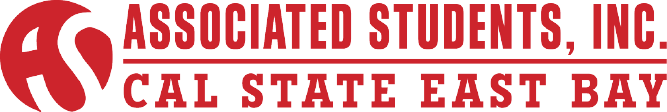 Programming Council Committee Special Meeting AgendaMichael Ryan Cesena, Director, Programming Council10:30 A.M. to 12:00 P.M.Friday, March 13, 2015ASI Board Room, 2nd Floor, New UU Building Conferencing Instructions:Dial in the access telephone number 888-935-1819Enter participant pass code 5084625 followed by # signCALL TO ORDERROLL CALLACTION ITEM - Approval of the AgendaACTION ITEM - Approval of the February 27, 2015 MinutesPUBLIC COMMENT - Public Comment is intended as a time for any member of the public to address the committee on any issues affecting ASI and/or the California State University, East Bay.ACTION ITEM- Commuter Day - Chair ACTION ITEM – Political Event- VP FinanceDISCUSSION ITEM - Cocoa & Cram—ChairDISCUSSION ITEM- Earth Day- ChairDISCUSSION ITEM- ICC- Vice ChairROUNDTABLE REMARKSADJOURNMENT